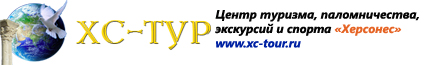 Lords Hotel Sharjah 4*Лето 2012 годаЦены от: *Цена указана за 2-х человек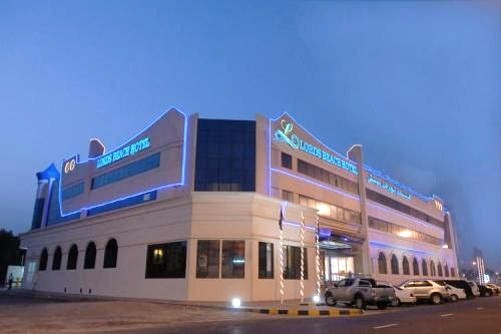 Контактная информацияТип гостиницы: Бутик-отельРасположение: 1-я линия, Пляжный Транспортная доступность:
Близость к аэропорту - Близко (> 20 до 40 км)Об отеле:Lords Beach – отличный бутик-отель с элегантным дизайном и профессиональным обслуживанием, открывшийся в начале 2008 года. Отель подойдет и для деловых людей, и для семейного отдыха с детьми, так как предлагает широкий спектр услуг и развлечений для взрослых и детей.Месторасположение:Отель расположен в центре города Sharjah, рядом с Center Al Tawoon Mall и Sahara Center. Международный Dubai аэропорт находится в 15 минутах езды от отеля.Количество номеров:100 номеров.Типы номеров :Номера Suites.Описание номеров:Все номера отличаются неповторимым элегантным дизайном, укомплектованы современной и удобной мебелью.- ТВ со спутниковыми каналами;- скоростной Интернет;- мини-бар с холодильником;- кондиционер;- сейф;- телефон с прямым набором;- кофеварка и чайник;- ванная комната с ванной или душевой кабиной, феном и туалетными принадлежностями.Инфраструктура отеля:- лифт; 
- бизнес-центр.Типы питания:- полный пансион.Бесплатный сервис:- круглосуточное обслуживание;- зонтики и шезлонги возле бассейна и на пляже;- комнаты для некурящих;- комнаты и оборудование для людей с физическими недостатками;- свежие газеты;- автостоянка.Платный сервис:- парковка с доставкой в назначенное клиентом место;- транспорт до аэропорта;- прокат автомобилей;- сейф у администратора;- комната для хранения багажа;- обслуживание номеров;- пункт обмена валюты;- магазины в отеле;- магазин подарков;- организация встреч и банкетов;- химчистка;- прачечная;- глажка;- чистка обуви;- заказ билетов;- организация экскурсий;- доступ в Интернет;- факс;- принтер.Развлечения и спорт:- сауна;- турецкая баня;- фитнес-центр;- открытый бассейн;- спортзал;- массаж;- дартс;- настольный теннис.Для детей:- няня;- детская кроватка.Рестораны, бары:- просторный ресторан с приятной романтичной атмосферой и красивым национальным интерьером, в меню блюда международной и восточной кухни;- элегантный бар в холле отеля с удобной мягкой мебелью, предлагает большой выбор различных напитков, коктейлей и легких закусок;- уютный бар у бассейна.Пляж:Собственный песчаный пляж в 100 м от отеля.Дополнительная информация:- дети до 5 лет размещаются бесплатно.Количество ночейТип питанияСтоимость, руб.7 ночей/8днейЗавтраки373887 ночей/8днейПолупансион4134410 ночей/11днейЗавтраки4267310 ночей/11днейПолупансион4835014 ночей/15днейЗавтраки4977014 ночей/15днейПолупансион57742Телефон+971 - 6 - 533 9990Факс+971 - 6 - 533 1919E-mailinfo@lordsbeachhotel.comСайт:http://www.lordshotelsharjah.com